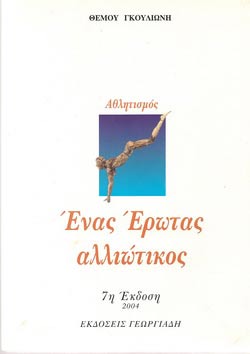 Η ΖΩΗ ΚΑΙ ΤΟ ΕΡΓΟ ΤΟΥ κ. Θ. ΓΚΟΥΛΙΩΝΗ						Γράφει η Πέννυ ΚαχριμάνηΟ κ. Θ. Γκουλιώνης γεννήθηκε και ζει με την οικογένειά του στο Ναύπλιο. Είναι χειρουργός –οφθαλμίατρος Διδάκτωρ της Ιατρικής Σχολής του Παν/μίου  Αθηνών. Έχει συγγράψει 4 φιλοσοφικά ιστορικά δοκίμια.Στο πρώτο δοκίμιό του υπό τον τίτλο «Αθλητισμός  ένας έρωτας αλλιώτικος», Το οποίο Κυκλοφόρησε το 2000 από τις εκδόσεις Γεωργιάδη ,επιχειρεί να παρουσιάσει- και το καταφέρνει επιτυχώς- πως κατάφεραν οι Έλληνες με τον αθλητισμό να ημερώσουν την ανθρώπινη επιθετικότητα ,επιστρατεύοντας κατά κύριο λόγο τον αδερφό του έρωτα, Ίμερο.Επιχειρεί τον επανακαθορισμό της εννοιας του αθλητισμου και τον διαφορισμό του από το παιγνιο.Αν δούμε πως οι ξένοι μεταφράζουν στην γλώσσα τους τους ΟΛΥΜΠΙΑΚΟΥΣ ΑΓΩΝΕΣ τότε αντιλαμβανόμαστε οτι ταυτίζουν τον αθλητισμό με το παιγνίδι.. ΑΛΛΑ Ο ΑΘΛΗΤΙΣΜΟΣ ΔΕΝ ΕΙΝΑΙ ΠΑΙΓΝΊΔΙ.Οι άνθρωποι από την εποχή που κατοικούσαν στα δένδρα και τις σπηλιές, έπαιζαν, και δεν θα πάψουμε να παίζουμε όσο υπάρχουμε ως είδος (άλλωστε δεν είμαστε και οι μοναδικοί στο ζωικό βασίλειο που αρεσκόμεθα εις το παιζειν...). Αντιθέτως ο αθλητισμός, δεν είναι ενστικτώδης λειτουργία, αλλά είναι μία εκδήλωσις πολιτισμική αποκλειστικά ανθρώπινη, που ασφαλώς δεν απαντάται σε κανένα άλλο είδος του ζωικού μας βασίλειου.Με επιφανειακή ματιά ιδωμένες οι δραστηριότητες ''παιγνίδι'' και ''αθλητισμός'' , μοιάζουν συγγενικές, σχεδόν όμοιες. Αν όμως αποπειραθεί κανείς να εμβαθύνει σε αυτές τις έννοιες, τότε τα πράγματα αλλάζουν κατά τρόπο αποφασιστικό. Στην προσπάθεια αναζητήσεως του κεντρικού πυρήνα κάθε έννοιας, είναι αναγκαίο να ψάξει κανείς πρωταρχικά, μέσα στις ίδιες τις λέξεις.Ας δούμε όμως ποιός είναι αυτός ο αθλητικός αγών που οι αμύητοι και αμυσταγώγητοι, μετέφρασαν σε παιγνίδι και ποιό είναι το μέγεθος του λάθους τους.Ο Αγών λοιπόν προέρχεται από το ρήμα άγω που σημαίνει οδηγώ. Με την σειρά του το ίδιο το ρήμα παράγει την Αγωγή και αυτή πάλι χτίζει την σύνθετη λέξη -έννοια Παιδαγωγός, υψηλή έννοια που δεν συνάπτεται με την έννοια του εκπαιδευτικού, παρά την σύγχυση που επικρατεί και σε αυτό το σημείο σήμερα.Ο Αθλητής έχει ωςβάση του, την λέξη άθλος που σημαίνει μόχθος, ανάγκη, αγών.Την αδήριτο εσωτερική ανάγκη, επικρατήσεως του ενός ανθρώπου εις βάρος του άλλου, δηλ. αυτό που σημαίνουμε με την λέξη φιλοπρωτία, η οποία εκφράζεται κατά κυρίαρχο τρόπο με το ένστικτο της επιθετικότητας, ο Ελληνικός Πολιτισμός τιθάσευσε κατά ένα μεγαλοφυή και μοναδικό τρόπου δια τού αθλητισμού, ο οποίος, αν θέλουμε να τον συμπιέσουμε σε ένα ορισμό, δεν είναι τίποτα άλλο από την επιδίωξη της επικρατήσεως δηλ. της  κατακτήσεως της νίκης μέσω της ευγενούς αμίλλης, δια του αγώνος.Αυτές οι 4 λέξεις <<μέσω της ευγενούς αμίλλης>> είναι το κλειδί του μυστηρίου. Ενώ πρέπει να επισημάνουμε ότι δεν υπάρχει αντίστοιχη έννοια σε άλλη γλώσσα. Είναι η στέρεη βάση πάνω στην οποία, κατά ένα μεγάλο μέρος, στηρίζεται το οικοδόμημα του αθλητισμού, αλλά και εκείνο που δίνει την κοινωνική διάσταση του φαινομένου: Διότι με την ευγενή άμιλλα, η καθολική ανθρωπινη ανάγκη προβολής και επικρατήσεως, περνά μέσα από την μάχη να νικήσουμε πρώτα πρώτα τον ίδιο μας τον εαυτό, βελτιώνοντάς τον και ξεπερνώντας τον. Δεν αποκλείει την υπερβολή ούτε ακόμη και την βία σε ορισμένα αθλήματα αλλά δεν δέχεται την προσβολή, το ψέμα και την πανουργία.Κολοσσιαία σημασία έχει εδώ ο τρόπος, η μέθοδος και  διαδικασία που χρησιμοποιείται για να επιτευχθεί ο στόχος.Ο Αθλητικός Αγών είναι απολύτως απαλλαγμένος από κάθε είδος υποκρισία, ειρωνεία ή εξαπάτηση του αντιπάλου. Η κατάκτηση της νίκης μέσα στον στίβο με δόλιο τρόπο, πέραν του γεγονότος ότι κάτι τέτοιο αναιρεί αυτομάτως την αθλητική διαδικασία, καθίσταται αδύνατος.Την στιγμή που οι δρομείς τρέχουν στο στάδιο, ο καθένας στον δικό του διάδρομο, έχουν τους άλλους αθλητές δίπλα τους, αλλά τον εχθρό μπροστά τους. Και είναι κοινός αυτός ο εχθρός. Είναι του καθενός το ίδιο του το σώμα, τα όρια και η αντοχή του που ωθούνται στα άκρα, από αυτό το ασίγαστο ανθρώπινο πάθος για την κατάκτηση της νίκης, της φτερωτής αυτής Θεάς που κάθονταν στην ανοικτή παλάμη του Διός, αδιαφορώντας για τους πόθους που άναβε στα πλήθη των θνητών. Κάθε φορά που ανάμεσα σε δύο ανθρώπους έμπαινε η μορφή της, απότομα έπαυε να υφίσταται η ύπαρξη του άλλου, και η σύγκρουση γινόταν εξοντωτική. Επίθεση ασταμάτητη λοιπόν και προαιώνια, με όλα τα μέσα.Χρησιμοποιώντας όμως όλα τα μέσα ο άνθρωπος για να πετύχει αυτόν τον σκοπό, γινότανε πανούργος και η κοινωνία άρρωστη.Ώσπου μια μέρα, γεννήθηκε ο αθλητισμός. Δεν ήταν κάποιου φιλοσόφου η διδασκαλία, μήτε κανένα σύστημα κοινωνικοπολιτικό. Δεν έγινε από κάποια υστεροβουλία, ούτε από την επιδίωξη της προβολής ή την ενίσχυση της εξουσίας.2.Το δεύτερο βιβλίο του «ΔΗΜΟΚΡΑΤΙΑ ΑΥΤΗ Η ΑΓΝΩΣΤΗ»,από τις εκδοσεις αρμος, άρχισε να γράφεται 10 χρόνια αργότερα, όταν συνειδητοποίησε ο συγγραφέας την όλο και μεγαλύτερη εκτροπή αλλά και στρέβλωση όλων των στοιχείων που απαρτίζουν την έννοια της Δημοκρατίας, ο συγγραφέας, αποπειράται να μπει στα άδυτα των πολιτικών και πολιτειακών θεσμών, τους οποίους: προσεγγίζει, αναλύει, συνθέτει, αποσυνθέτει πραγματολογικά και εννοιολογικά. Βήμα το βήμα απογυμνώνει  τους θεσμούς του δήθεν δημοκρατικού πολιτεύματος, αναδεικνύοντας τις αντιφάσεις του και την ψευδεπίγραφη ονομασία και αναποτελεσματική λειτουργία τους.Ανατρέχοντας σε στοιχεία της δημοκρατίας και συγκρίνοντάς τα με το σημερινό κοινοβουλευτισμό γράφει: "Ο πανούργος στην δημοκρατία , κατείχε  το τελευταίο σκαλί της ανθρώπινης κοινότητας.Στον κοινοβουλευτισμό, ο πανούργος, κατάφερε να ανέβει όλα τα σκαλιά της εξουσίας… (σελ. 52), ενώ συνεχίζοντας θα πει: "Οι κοινοβουλευτικοί στις ημέρες μας ασκούνται στην τέχνη των "διπλών λόγων"… και ότι άλλοτε εξυπηρετεί τον σκοπό της μεταμφιέσεως, του ψέματος σε αλήθεια και  άλλοτε της αλήθειας εις ψέμα" (σελ. 55).Καταλήγοντας ο συγγραφέας θα οδηγηθεί στη διαπίστωση ότι δημοκρατία και κοινοβουλευτισμός είναι έννοιες ασύμβατες.3.Το τρίτο έργο του συγγραφέως με τίτλο στριπτίζ κυκλοφόρησε το 2013 από τις εκδόσεις Αρμός Στο εγχειρίδιο αυτό ο συγγραφέας επιχειρεί την αποκατάσταση και απομεταμφίεση των εννοιών που ο θουκυδίδης πρώτος κατάλαβε ότι σκόπιμα κάποιοι τις εχουν στρεβλώσει και παραποιήσει για να πετύχουν τους σκοπούς τους Ένα ΣΤΡΙΠΤΗΖ που θα μας γεμίσει με εκπλήξεις και πολύτιμα δώρα.Αναρωτιέται ο συγγραφέας ,Σας έχει εντυπωσιάσει η άνεση με την οποία μεταμφιέζουν κάτω από αλλόκοτες φορεσιές και κάθε είδους προσωπεία αυτές και πολλές άλλες από τις έννοιες που σκιαγραφούν την σημερινή μας παρακμή οι άνθρωποι της εξουσίας; Η δημοκρατία, ο κοινοβουλευτισμός, το πολίτευμα, ο πολίτης, η Πόλις, η "Πολιτεία των Αθηναίων", η εξ' ορισμού απουσία του κάθε είδους ηγέτη στην δημοκρατία δια της αντικαταστάσεώς του από τον απολύτως απρόσωπο Δήμο, η ιθαγένεια, η υπηκοότητα, η απώλεια της άμεσης συμμετοχής των πολιτών με την επιβολή της έμμεσης... δημοκρατίας, η συμμετοχή δι' αντιπροσώπου, η ευθύνη,η απόφαση, η λέξη "εκλογές" και η παραπλήσια αλλά απόλυτα διαφορετική λέξη "δημοψήφισμα", η δια δημοψηφίσματος περιορισμένη (πλέον) λαϊκή εντολή, η εξαπάτηση, η θανατική καταδίκη στους προδότες, η κατ' ουσίαν εξαφάνιση της λέξεως προδότης στην σύγχρονη εποχή, τα περιορισμένα ισόβια των λίγων ετών, η κρυμμένη προς την δημοκρατία απέχθεια, η εξουσία του "χαρισματικού" ηγέτη στον κοινοβουλευτισμό, ο εξοστρακισμός των "χαρισματικών" πολιτών στη δημοκρατία.Δημοκρατία σημαίνει ότι ο δήμος κρατείΣτον κοινοβουλευτισμό απουσιάζει ο δήμος ακόμη και ως έννοιαΠολίτης δεν είναι ο κάτοικος μιας πόλης, αυτός ονομάζεται αστόςΠολίτης είναι ο συμμετέχων επί ισοις οροις με όλους τους υπόλοιπους στη διακυβέρνηση της ανθρώπινης κοινότητας δικαίωμα που δεν εκχωρείται, δεν εκπλειστηριάζεται,δε νοείται ως κάτι έμμεσο ουτε δυναται να ασκηθεί δι αντιπροσώπου η εκπροσώπου παρα μόνο άμεσα και υπό του ιδίου πολίτηΕμμεση και δι αντιπροσώπου συμμετοχή στη δημοκρατια δε δυναται να υπαρξειΣτη δημοκρατία η γνώμη των πολλών ήταν καλύτερη και πάντως όχι χειρότερη από τη γνώμη ενός ειδικού. Με μία και μόνη προϋπόθεση : Να μην έχει καταστεί το πλήθος <<δουλόφρον >>.Στην δημοκρατία καμία απόφαση οποιασδήποτε κρατικής αρχής δεν μπορεί να είναι  υπεράνω μιας δημοψηφισματικής λαϊκής εντολής.Στον κοινοβουλευτισμό αυτό χλευάζεται ακόμη και ως σκέψη.Στην δημοκρατία υπήρχε η θανατική καταδίκη κυρίως για όσους πρόδιναν την πατρίδα τους (ή έθιγαν τους θεούς της ) .Στον κοινοβουλευτισμό έχει σχεδόν εξοστρακισθεί οριστικά , ακόμη και η λέξη προδότης ( αλλά και η λέξη ιερόσυλος )Στην δημοκρατία μόλις κάποιος πολίτης ξεχώριζε μαγνητίζοντας τα πλήθη, τον εξοστράκιζαν.Στην σύγχρονη Ελληνική Ιστορία ,το παράδειγμα του γόητος βαραίνει τραγικά στην εξέλιξη των πραγμάτων .Αλλά και στην παγκόσμια Ιστορία τα παραδείγματα είναι αμέτρητα.Η δημοκρατία είναι πολίτευμα, το οποίο βλάστησε αυτοφυώς στο περιβάλλον του Ελληνικού Πολιτισμού.Ο κοινοβουλευτισμός είναι καθεστώς επιβληθέν και όχι αυτοφυές.Στην δημοκρατία οι πολίτες έχουν ως βασικό στόχο την κατάκτηση της αρετής.Στον κοινοβουλευτισμό η αρετή έγινε άγνωστη ακόμη και ως λέξη.4.To  «Οδεύοντας προς την αιτία» κυκλοφόρησε το 2015 από τις εκδόσεις αρμός,είναι το τέταρτο και τελευταίο έργο του γιατρού, ο οποίος  κινούμενος από εσώτερες δυνάμεις αναζήτησης και προβληματισμού, προσπαθεί να προσεγγίσει, ν’ ανακαλύψει, να ερμηνεύσει και να αναδείξει ένα φάσμα θεμάτων που αρχίζουν από τον αθλητισμό, περνούν από τα διάφορα συστήματα διακυβερνήσεως και καταλήγουν στο μοναδικό πολίτευμα της δημοκρατίας- και λέμε μοναδικό- γιατί είναι το μόνο σύστημα διακυβέρνησης που περιέχει πολίτες ενώ όλα τα άλλα περιέχουν υπηκόους . Αμφισβητίας σφοδρός της δομής και της λειτουργίας των σημερινών θεσμικών αρθρώσεων του «δημοκρατικού πολιτεύματος,» επανέρχεται στο θέμα σημειώνοντας, στο έργο αυτό ότι: «Έχουμε την δημοκρατία νεκρή και απ’ όλους ξεχασμένη».Η πρωτοτυπία της αναζήτησης, της αιτίας αυτού του γεγονότος έγκειται στο ότι το υλικό του και η επιχειρηματολογία του ενισχύεται μέσα από τα έργα μιας δεκαπεντάδας υπέροχων  ποιητών .Την απομυθοποίηση των πολιτικών και τη μεγάλη τους προσποίηση  αναδεικνύει ο συγγραφέας με την παράθεση της πλαστής εικόνας τους, γράφοντας ότι εξακολουθούν να μιλούν δημοσίως και με «χωρίς ίχνος ντροπής αλλά και φόβου, για ό,τι έχουν προκαλέσει» (σελ. 15), αμφισβητώντας ότι «οι δια ψήφου εκλεγμένοι πρέπει να  θεωρούνται a priori «δημοκράτες»